Кукла Маша расскажет о зимних забавах  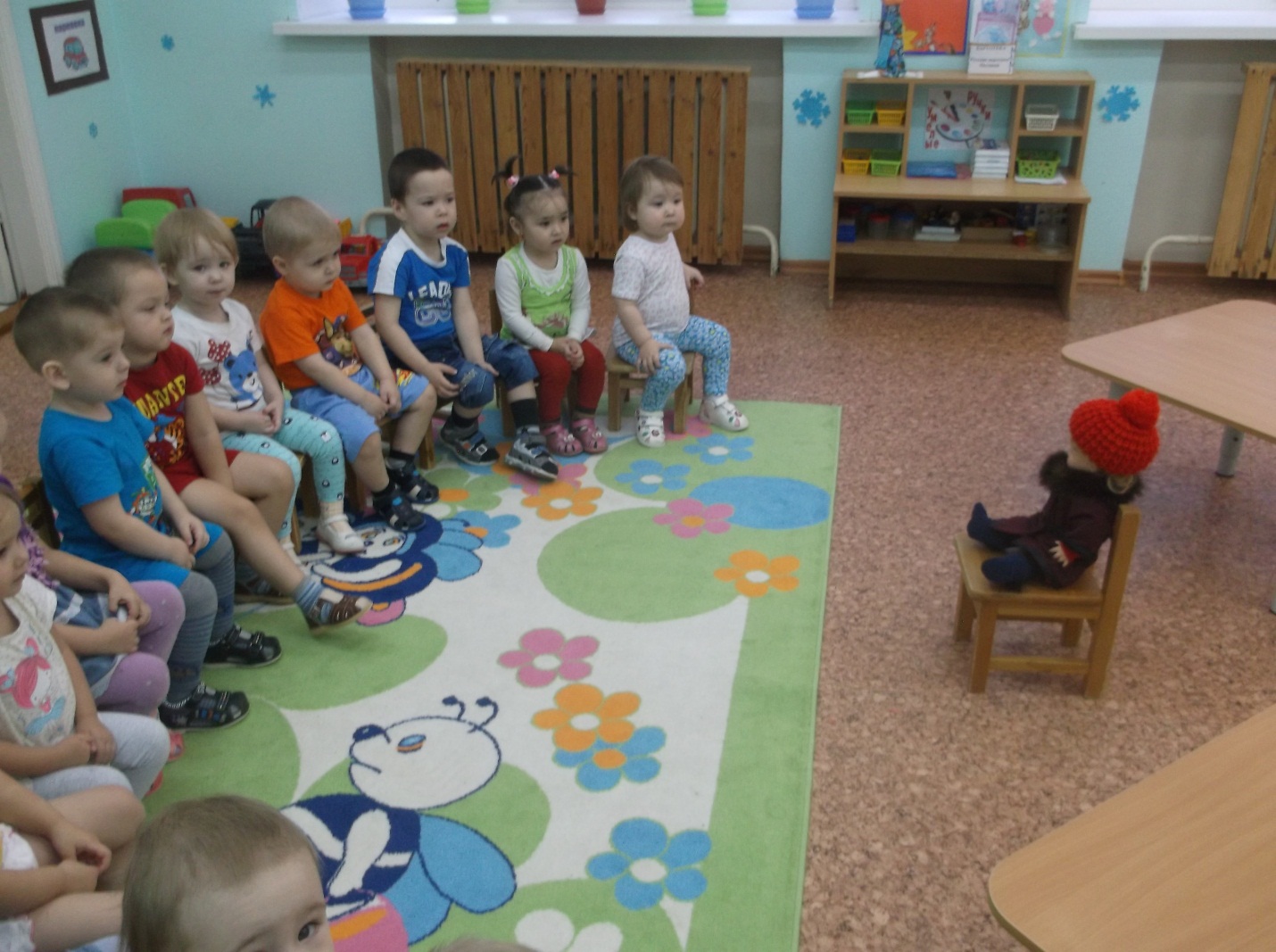 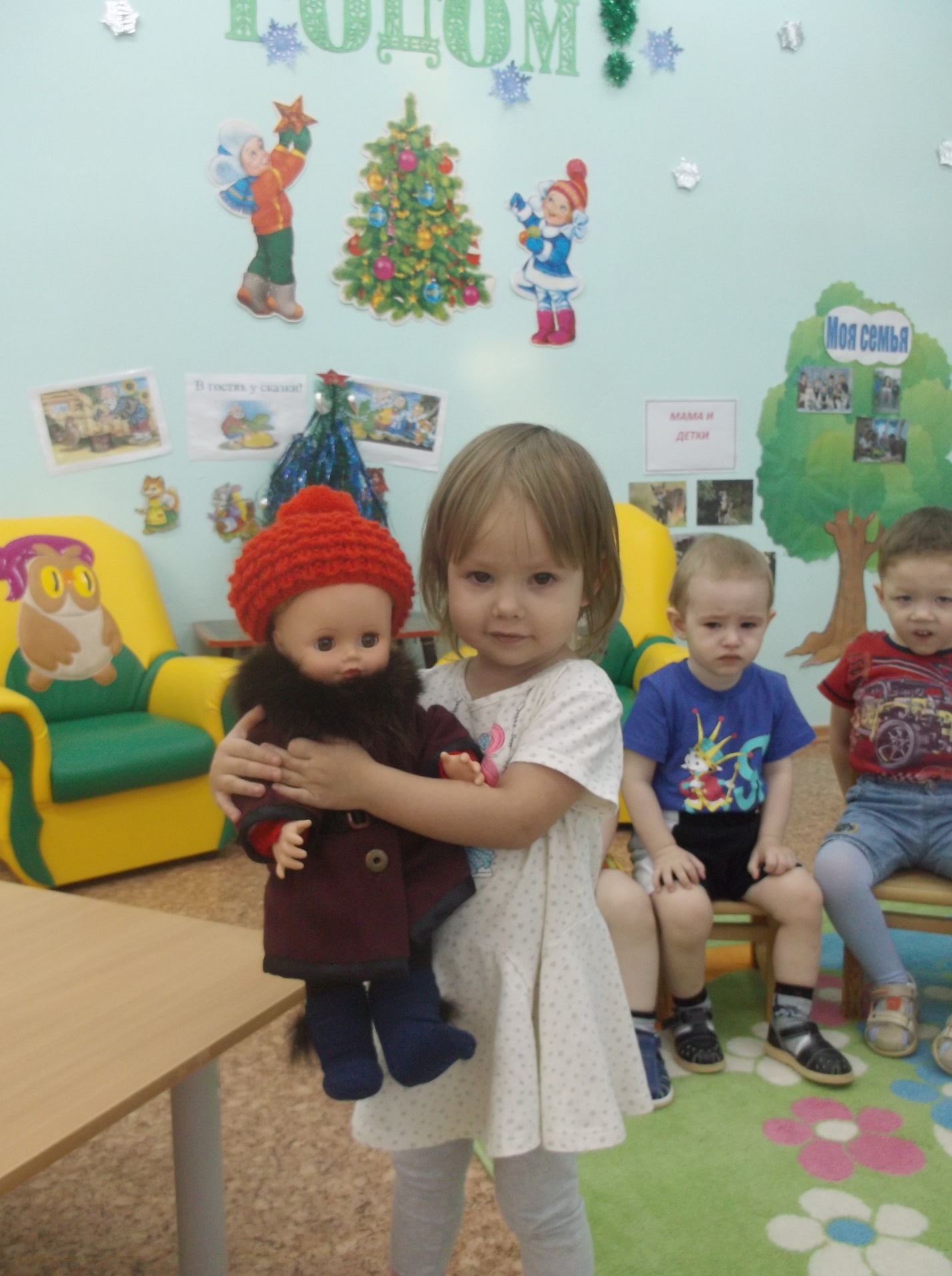 